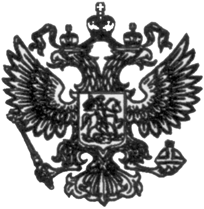    Комитет общего и профессионального        образования Ленинградской областиФГБОУ ДОД «Федеральный детский эколого-биологический центр», оператор Всероссийского конкурса профессионального мастерства 
работников сферы дополнительного образования «Сердце отдаю детям» 
(далее - Конкурс), информирует о том, что по результатам экспертной оценки конкурсных материалов заочного этапа Конкурса: Власова Светлана 
Вячеславовна, МБОУ ДОД «Гатчинская ДЮСШ № 1», является 
победителем в номинации  «Физкультурно-спортивная»;  Востротин Александр Сергеевич, МОБУ ДОД «ДДЮТ Всеволожского района», 
является  победителем в номинации  «Социально-педагогическая»,   
и приглашаются к участию в очном этапе Конкурса.Информация о месте, сроках и условиях проведения финала Конкурса будет доведена до сведения регионального оператора и размещена 
на официальном портале мероприятия: www.serdseotdayudetyam.ru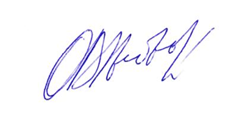         Директор                                                                             О.В. РыбынокИсп. Калиш И.В.8-916-63-85-427